«Эрудит – Литературное чтение»                                                                    4 классСоставь из слов стихотворение и продолжи его:по морю, кораблик, подгоняет, ветер, и, гуляет______________________________________________________________________________ ______________________________________________________________________________ ______________________________________________________________________________ ______________________________________________________________________________ Какой художественный прием или приемы использовали авторы?  «Береза» С.А. ЕсенинБелая березаПод моим окномПринакрылась снегом,Точно серебром.____________________________________________ « Зимний вечер»А.С. ПушкинБуря мглою, небо кроетВихри снежные крутя;То, как зверь она завоет,То заплачет, как дитя.________________________________________«Еду.Тихо.Слышны звоны».С.А. Есенин Заколдован невидимкой,Дремлет лес под сказку сна.Словно белою косынкойПовязалася сосна.____________________________________________ «Люблю берёзу русскую» А.ПрокофьевЛюблю берёзу русскую, то светлую, то грустную,В белёном сарафанчике, с платочками в карманчиках,С красивыми застёжками, с зелёными серёжками. __________________ «Зимнее утро» А.С. ПушкинПод голубыми небесамиВеликолепными коврами,Блестя на солнце, снег лежит…__________________________________      Установи соответствие. Соедини линиями фамилию автора с именем отчеством и его произведением.Есенин			Аркадий Петрович  		    «Белолобый»Гайдар   			Антон Павлович  		    «Тимур и его команда»Чехов   			Сергей Александрович               «Мой щенок»Толстой  		          Сергей Владимирович  		    «Поет зима, аукает»     Михалков  		          Лев Николаевич   		    «Прыжок»Палиндром – это слово или фраза, одинаково читаемые по буквам слева направо и справа налево. Например, шалаш. Попробуй придумать слово-перевёртыш с заданными буквами. Запиши полученное слово в ответе. ___ О ___ ОТ Найди и исправь ошибки в тексте.
	Костя любил читать басни. Его любимый герой – Дениска из басни «Квартет» И.А.Крылова. Ещё он рассказал, что читал басни Л.Толстого «Прыжок» и «Акула». ____________________________________________________________________________________________________________________________________________________________________________________________________________________________________________________________________________________________________________________________________________________________________________________У какого произведения может быть такое начало: «Не летая, соловей, у окошечка»?
а) у песни;		 б) у рассказа; 	в) у сказки;		 г) у былины.  Почему название профессии «библиотекарь» употребляется в мужско роде?
а) с древнейших времён профессия считается мужской;
б) в женском роде звучит некрасиво;
в) можно употребить и в мужском, и в женском роде. Составь пары из названий произведений и наиболее подходящих к ним пословиц:«Аленький цветочек»                 а)  Не имей сто рублей, а имей сто друзей.«Снежная королева»                   б)  Дал слово – крепись.«Три толстяка»                            в)  Друг познается в беде.Ответ: Устойчивые сочетания заблудились. Соедини их.Дождь лил                                                                  как снег на голову
Скоро дело наладилось и пошло                             как сивый мерин
Я знал городские переулки                                      как рыба в воде
Гости свалились                                                        как из ведра
Он всегда врёт                                                           как по маслу
У себя во дворе Мишка был                                    как свои пять пальцевЧто означают слова – архаизмы? Подбери к ним по одному синониму. Архаизмы - это ___________________________________________________________Резной ларец - _______________________________________________________палаты белокаменные - ________________________________________________указующий перст -  ______________________________________________________несметная рать - ______________________________________________________ О ком из замечательных русских писателей идѐт речь? «Родился будущий писатель 29 января 1860 года – ровно 150 лет назад – в семье хозяина молочной лавки. Он рано начал увлекаться театром и литературой. Выучившись на врача, он не бросил писать рассказы, повести и пьесы для театра. В истории мировой культуры он навсегда остался мастером короткого рассказа. Его пьесы и в наше время не сходят со сцены театров многих стран, а книги издаются почти на всех языках мира. У писателя нет специальных «детских» произведений, но кто из ребят не знаком с Каштанкой, Белолобым, кто не помнит Ваньку Жукова, пишущего письмо на деревню дедушке?»  Ответ: _________________________________________________________Анаграмма “Литературные герои”. Отгадай литературного героя, укажи фамилию писателя.Рак + слон = _______________________________________________Лига + ум = ______________________________________________Куш + лоза =_______________________________________________Разгадай ребусы и запиши фамилию автора.      Ответ:_________________________ 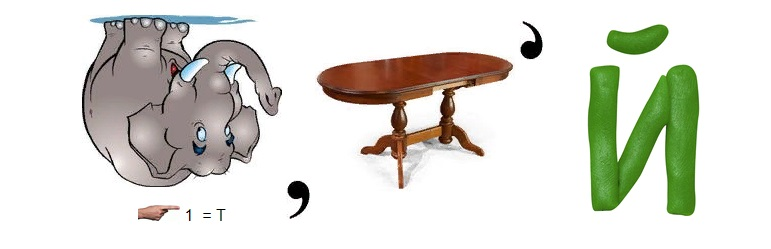       Ответ: ____________________________ 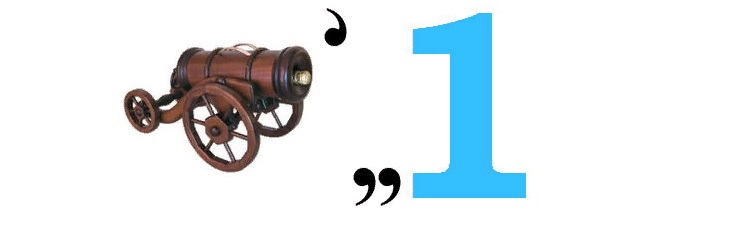 123